EXPLOREECONOMY NEED NATUREMISSION 1 : Read the infographics and comment on the importance of the flower industry for Kenya.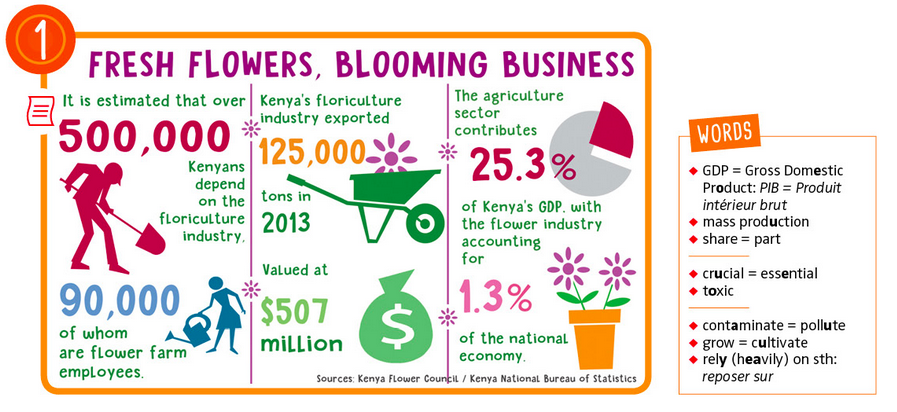 THE OTHER SIDE OF THE FLOWER INDUSTRYMISSION 2: Listen to the recording and Identify the consequences of this industry on the environment.Explain what measures have been taken to protect the watersThen, watch the videoPronounce the following transparent wordschemicals /ˈkemɪkəlz/    pesticides /ˈpestɪsaɪdz/    environment /ɪnˈvaɪrənmənt/    insecticides /ɪnˈsɛktɪsaɪd/HOW TO HAVE A TURTLE-FRIENDLY HOLIDAY ON KENYA’S COASTReading comprehensionRead the article. Identify the problem raised.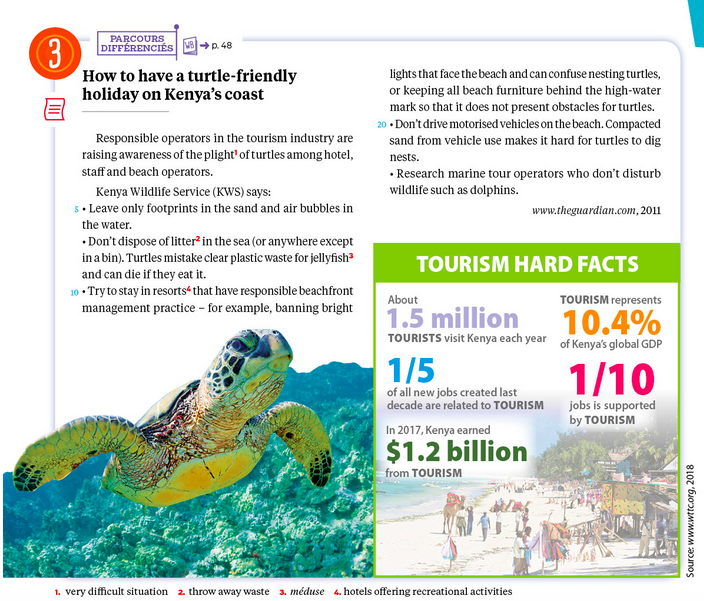 Explain why turtles are in danger. Pick out solutions given to solve the issue.Read the figures on the infographics and explain why the economy depends on environmental protection.